Дорогие коллеги!ФГБОУ ВО «Тюменский индустриальный университет» кафедра «Товароведения и технологии продуктов питания» приглашает Вас, аспирантов и ученых, принять участие в VIII Международной научно-практической онлайн конференции «Региональный рынок потребительских товаров и продовольственной безопасности в условиях Сибири и Арктики», которая состоится 26 апреля 2019 г. в 12.00 ч (московского времени), по адресу г. Тюмень, ул. Володарского 38, ауд. 219.Доклад печатается в авторской редакции. При отсутствии заявки, несоответствии доклада тематике конференции, нарушении сроков или требований к оформлению материалы не публикуются.К материалам следует приложить заполненную заявку на участие в конференции, сведения об авторах. Для своевременного формирования и публикации сборника материалы должны поступить до 22 апреля 2019 года по адресу kttpp@tyuiu.ruСборник материалов конференции в электронном виде в формате pdf будет выслан на указанный в заявке адрес электронной почты и зарегистрирован в системе РИНЦ.Председатель оргкомитета:д.т.н., профессор В.Г. Попов – заведующий кафедрой «Товароведения и технологии продуктов питания»Члены оргкомитета:А.В. Пантелеев – Директор Департамента потребительского рынка и туризма Тюменской области, член Президиума Правительства Е.М. Ерёмина – Директор Департамента потребительского рынка Администрации города Тюменид.э.н., профессор В.Д. Малыгина – профессор ГО ВПО «Донецкий национальный университет экономики и торговли им. М.Туган-Барановскогод.т.н., профессор О.В. Пасько – профессор ФГБОУ ВО МГУППСекретарь: к.т.н. Л.Н. Буракова – доцент ФГБОУ ВО ТИУЗАЯВКА*на участие в VIII Международной научно-практическойконференции«Региональный рынок потребительских товаров и продовольственной безопасности в условиях Сибири и Арктики»26 апреля 2019 г.Я намереваюсь: (нужное подчеркнуть)выступить с онлайн докладом;участвовать в конференции в качестве слушателя;опубликовать доклад.*Заявка должна быть оформлена НА КАЖДОГО автора публикации отдельно.Наименование секций:1. Региональные тенденции развития розничной торговли, предприятий общественного питания, пищевой промышленности и потребительского рынка в XXIвеке.2. Новые технологии производства продуктов специализированного и функционального назначения.3. Продовольственная безопасность в Арктических территориях.Требования к оформлениюи сроки представления докладовДоклад до 5 полностью заполненных страниц и заявка представляются в Оргкомитет в электронном виде в формате Microsoft Word на электронную почту kttpp@tyuiu.ru.Работы не должны быть ранее опубликованы или направлена для публикации в другие издания. Оригинальность статьи не менее 75%Ответственность за предоставленные материалы несут авторы докладов. Статьи публикуются в авторской редакции.Установки для редактирования:- размер бумаги: А4 (210×297 мм);- поля для печати: верхнее – , нижнее – 3,0см, левое – ., правое – ;- шрифт: гарнитура Times New Roman размер шрифта - 14 пт.;шрифт текста подрисуночных подписей и названия таблиц: гарнитура Times New Roman размер шрифта - 12 пт.;При оформлении таблиц допускается использовать 10 и 12 размер шрифта.- абзацный отступ - , выравнивание - по ширине;- междустрочный интервал – 1,0;- ориентация: книжная;- автоматическая расстановка переносов; - список литературы оформляется после текста статьи в алфавитном порядке по ГОСТ Р 7.0.5-2008 (Раздел 7 Затекстовая библиографическая ссылка).Рисунки, графики и т.д. - выполняются в виде растровых изображений формата TIFF 300 (600) dpi. Рисунки должны быть четкими, без мелких деталей и символов. Название рисунка выполняется в виде подрисуночной подписи. ВСЕ ФОРМУЛЫ нумеруются, набираются в редакторе Microsoft Equation 3.0 (3.1). Нумерация рисунков, таблиц и формул сквозная, в хронологическом порядке (рис.1, рис.2, таблица 1, таблица 2 и т.д.).ЗАПРЕЩАЕТСЯ использовать при редактировании табуляцию, автоматические списки, создание рисунков при помощи панели рисование Microsoft Word.Обязательно проверять файлы на наличие вирусов.Максимальное количество авторов - 4.Все статьи публикуются в чёрно-белом формате.В теме письма указать: Конференция_2019_2Название файла содержит все фамилии авторов и город. Например:Статья: Иванов_Петров_Сидоров_Екатеринбург_с.docЗаявка: Иванов_Петров_Сидоров_Екатеринбург_з.docСтруктура доклада должна быть следующей:- в верхнем левом углу указывается номер УДК;- через 1 интервал в правом углу инициалы и фамилия автора (или авторов) строчными буквами без указания степени и звания;- через 2 интервала печатается название доклада посредине строки жирными прописными буквами;- через 1 интервал строчными буквами указывается полное название организации, город;- через 1 интервал указывается аннотация (на русском и английском языках) и ключевые слова (на русском и английском языках);- после отступа в 1 интервал печатается текст.Материалы сборника конференции будут включены в Российский индекс научного цитирования (РИНЦ) и постатейно размещены на портале Научной электронной библиотеки (www.elibrary.ru).Адрес оргкомитета:625000, г. Тюмень, ул. Володарского 38, Институт промышленных технологий и инжиниринга, ауд. 315.Ответственный секретарь:к.т.н. Буракова Людмила НиколаевнаТел.: 8(3452)28-36-05Образец оформления статьиУДК 656.132Иванов А.А., Петров И.И.Влияние дефицита йода на детей среднего и старшего возраста в Тюменской областиТюменский индустриальный университет, г.ТюменьАннотация: …(3-5 строк)Abstract…Ключевые слова: (4-5 слов)Keywords:Йод – это важнейший компонент гормонов щитовидной железы, обеспечивающий правильное функционирование нашего организма 1…..Список литературыМинистерство науки и высшего образования  Российской ФедерацииФГБОУ ВО Тюменский индустриальный университетКафедра «Товароведения и технологии продуктов питания»VIII международнаяНАУЧНО-ПРАКТИЧЕСКАЯ ОНЛАЙН КОНФЕРЕНЦИЯ «Региональный рынок потребительских товаров и продовольственная безлпасность в условиях Сибири и Арктики»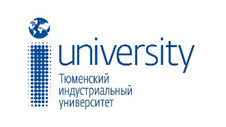 26 апреля 2019Тюмень 2019Ф.И.О.:Организация (полное наименование):Должность (полностью):Учёная степень, звание:Город, страна:Название секции:Телефон:Е-mail: